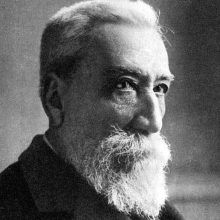 Анатоль Франс (настоящее имя — Франсуа Анатоль Тибо, 16 апреля 1844, Париж, Франция — 12 октября 1924, Сен-Сир-сюр-Луар, Франция) — французский писатель и литературный критик.Член Французской академии (1896). Лауреат Нобелевской премии по литературе (1921), деньги которой он пожертвовал в пользу голодающих России.БиблиографияСовременная история (L’Histoire contemporaine):Под городскими вязами (L’Orme du mail, 1897).Ивовый манекен (Le Mannequin d’osier, 1897).Аметистовый перстень (L’Anneau d’améthyste, 1899).Господин Бержере в Париже (Monsieur Bergeret à Paris, 1901).Автобиографический цикл:Книга моего друга (Le Livre de mon ami, 1885).Пьер Нозьер (Pierre Nozière, 1899).Маленький Пьер (Le Petit Pierre, 1918).Жизнь в цвету (La Vie en fleur, 1922).Романы:Иокаста (Jocaste, 1879). Тощий кот (Le Chat maigre, 1879). Преступление Сильвестра Боннара (Le Crime de Sylvestre Bonnard, 1881). Страсть Жана Сервена (Les Désirs de Jean Servien, 1882). Граф Абель (Abeille, conte, 1883). Таис (Thaïs, 1890). Харчевня королевы Гусиные Лапы (La Rôtisserie de la reine Pédauque, 1892). Суждения господина Жерома Куаньяра (Les Opinions de Jérôme Coignard, 1893). Красная лилия (Le Lys rouge, 1894). Сад Эпикура (Le Jardin d’Épicure, 1895). Театральная история (Histoires comiques, 1903). На белом камне (Sur la pierre blanche, 1905). Остров пингвинов (L’Île des Pingouins, 1908). Боги жаждут (Les dieux ont soif, 1912). Восстание ангелов (La Révolte des anges, 1914). Сборники новеллВалтасар (Balthasar, 1889). Перламутровый ларец (L’Étui de nacre, 1892). Колодезь Святой Клары (Le Puits de Sainte Claire, 1895). Клио (Clio, 1900). Прокуратор Иудеи (Le Procurateur de Judée, 1902). Кренкебиль, Пютуа, Рике и много других полезных рассказов (L'Affaire Crainquebille, 1901). Рассказы Жака Турнеброша (Les Contes de Jacques Tournebroche, 1908). Семь жен Синей Бороды (Les Sept Femmes de Barbe bleue et autres contes merveilleux, 1909). ДраматургияЧем черт не шутит (Au petit bonheur, un acte, 1898). Кренкебиль (Qrainquebille, pièce, 1903). Ивовый манекен (Le Mannequin d'osier, comédie, 1908). Комедия о человеке, который женился на немой (La Comédie de celui qui épousa une femme muette, deux actes, 1908).